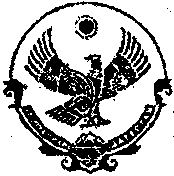 РЕСПУБЛИКА  ДАГЕСТАН  муниципальное  образование   «Бабаюртовский  район»Собрание депутатов муниципального районас. Бабаюрт  ул. Ленина  №29                                                                                            тел (87247)  2-13-31  факс 2-13-31Решение  28 июня    2017 года                                                                № 152   -6РС О внесении изменений и дополнений в Регламент Собрания депутатов муниципального района «Бабаюртовский район»  В  целях приведения Регламента Собрания депутатов муниципального района в соответствии с  Федеральным законом от 06.10.2003г. №131-ФЗ «Об общих принципах организации местного самоуправления в Российской Федерации», Законом  Республики Дагестан от 8 декабря 2015 года № 117, Уставом муниципального района, Собрания депутатов муниципального района  решает:	 1.В статье 3:	а) часть 1изложить в следующей редакции «1.Собрание депутатов муниципального района «Бабаюртовский  район» состоит из глав сельских поселений, избранных на муниципальных выборах либо Собраниями депутатов сельских поселений из своего состава, и из депутатов Собраний  сельских поселений, избираемых Собраниями депутатов сельских поселений из своего состава в соответствии со следующей нормой представительства:Сельское поселение «сельсовет «Адиьянгиюртовский» - 3 представителя;Сельское поселение «село Бабаюрт» - 4 представителя; Сельское поселение «сельсовет «Геметюбинский» - 2 представителя;Сельское поселение «село. Герменчик» - 2 представителя;Сельское поселение «село Львовский №1» - 2 представителя;Сельское поселение «село Люксембург» - 2 представителя;Сельское поселение «сельсовет «Мужукайский» - 2 представителя;Сельское поселение «сельсовет «Новокосинский» - 2 представителя;Сельское поселение «село Новокаре» - 2 представителя;Сельское поселение «сельсовет «Тамазатюбинкий» -2 представителя;Сельское поселение «село Татаюрт» - 2 представителя;Сельское поселение «сельсовет «Туршунайский» - 2 представителя;Сельское поселение «село Уцмиюрт» - 3 представителя;Сельское поселение «село Хамаматюрт» - 3 представителя;Сельское поселение «сельсовет «Хасанайский» - 2 представителя.	Установленная численность депутатов Собрания депутатов муниципального района составляет 35 человек.»;	б) часть 4 изложить в следующей редакции: «4. Депутаты Собрания депутатов, избранные в составе списков кандидатов, выдвинутых политическими партиями (их региональными отделениями или иными структурными подразделениями), могут входить  в депутатские объединения (во фракции) (далее - фракция).  Фракция включает в себя всех депутатов (депутата), избранных (избранного) в составе соответствующего списка кандидатов. Во фракции могут входить также депутаты, избранные по одномандатным или многомандатным избирательным округам, и депутаты (депутат), избранные (избранный) в составе списка кандидатов политической партии (ее регионального отделения или иного структурного подразделения).	 Порядок деятельности фракций в Собрании депутатов устанавливается  актом Собрания депутатов.».	2.В статье 22:	а) часть2  изложить  в следующей редакции: « 2.Собранию депутатов муниципального района для проведения голосования по кандидатурам на должность Главы муниципального района представляется не менее двух зарегистрированных конкурсной комиссией кандидатов. 	 Глава района считается избранным, если за него проголосовало большинство депутатов от  установленного  числа   депутатов Собрания».	б) часть 7 изложить в следующей редакции: «7. Полномочия Главы муниципального района начинаются со дня его вступления в должность и прекращаются в день вступления в должность вновь избранного Главы муниципального района либо прекращается досрочно в случае его отзыва или отставки. 	Глава муниципального района вступает в должность после официального опубликования  решения Собрания депутатов муниципального района об избрании его на должность Главы муниципального района.  О своем вступлении в должность Глава муниципального района издает распоряжение.»;	в) часть 9 изложить в следующей редакции: «9. Собрание депутатов вправе удалить Главу муниципального района в отставку по инициативе депутатов Собрания депутатов или по инициативе высшего должностного лица Республики Дагестан . 	 Основаниями для удаления Главы муниципального района в отставку являются:	1) решения, действия (бездействие) Главы муниципального района, повлекшие (повлекшее) наступление последствий, предусмотренных пунктами 2 и 3 части 1 статьи 75 Федерального закона от 06.10.2003 №131-ФЗ;	2) неисполнение в течение трех и более месяцев обязанностей по решению вопросов местного значения, осуществлению полномочий, предусмотренных Федеральным законом от 06.10.2003 №131-ФЗ, иными федеральными законами, уставом муниципального района, и (или) обязанностей по обеспечению осуществления органами местного самоуправления отдельных государственных полномочий, переданных органам местного самоуправления федеральными законами и законами Республики Дагестан;	3) неудовлетворительная оценка деятельности Главы муниципального района Собранием депутатов по результатам его ежегодного отчета перед Собранием депутатов муниципального района, данная два раза подряд.	 4) несоблюдение ограничений, запретов, неисполнение обязанностей, которые установлены Федеральным законом от 25 декабря 2008 года № 273-ФЗ «О противодействии коррупции», Федеральным законом от 3 декабря 2012 года № 230-ФЗ «О контроле за соответствием расходов лиц, замещающих государственные должности, и иных лиц их доходам», Федеральным законом от 7 мая 2013 года № 79-ФЗ «О запрете отдельным категориям лиц открывать и иметь счета (вклады), хранить наличные денежные средства и ценности в иностранных банках, расположенных за пределами территории Российской Федерации, владеть и (или) пользоваться иностранными финансовыми инструментами.	5) допущение Главой муниципального района,  администрацией муниципального района, иными органами и должностными лицами местного самоуправления муниципального района и подведомственными организациями массового нарушения государственных гарантий равенства прав и свобод человека и гражданина в зависимости от расы, национальности, языка, отношения к религии и других обстоятельств, ограничения прав и дискриминации по признакам расовой, национальной, языковой или религиозной принадлежности, если это повлекло нарушение межнационального и межконфессионального согласия и способствовало возникновению межнациональных (межэтнических) и межконфессиональных конфликтов.	 Инициатива депутатов Собрания депутатов об удалении Главы муниципального района в отставку, выдвигается не менее чем одной третью от установленной численности депутатов Собрания депутатов и  оформляется в виде обращения, которое вносится в Собрание депутатов. Указанное обращение вносится вместе с проектом решения Собрания депутатов об удалении Главы муниципального района в отставку. О выдвижении данной инициативы Глава муниципального района и Глава Республики Дагестан уведомляются не позднее дня, следующего за днем внесения указанного обращения в Собрание депутатов.	Рассмотрение инициативы депутатов Собрания депутатов об удалении Главы муниципального района в отставку осуществляется с учетом мнения Главы Республики Дагестан. 	В случае, если при рассмотрении инициативы депутатов Собрания депутатов об удалении Главы муниципального района в отставку предполагается рассмотрение вопросов, касающихся обеспечения осуществления им и администрацией  отдельных государственных полномочий, переданных им федеральными законами и законами Республики Дагестан, и (или) решений, действий (бездействия) Главы муниципального района, повлекших (повлекшего) наступление последствий, предусмотренных пунктами 2 и 3 части 1 статьи 75 Федерального закона от 06.10.2003 №131-ФЗ, решение об удалении Главы муниципального района в отставку может быть принято только при согласии Главы Республики Дагестан.	Инициатива Главы Республики Дагестан об удалении Главы муниципального района в отставку оформляется в виде обращения, которое вносится в Собрание депутатов вместе с проектом соответствующего решения Собрания депутатов. О выдвижении данной инициативы Глава муниципального района уведомляется не позднее дня, следующего за днем внесения указанного обращения в Собрание депутатов.	Рассмотрение инициативы депутатов Собрания депутатов или Главы Республики Дагестан об удалении Главы муниципального района в отставку осуществляется Собранием депутатов в течение одного месяца со дня внесения соответствующего обращения.	Инициатива об удалении Главы муниципального района  в отставку  по основаниям  пункта 3 части 1 статьи 75 Федерального закона от 06.10.2003 №131-ФЗ, пунктов 3-5 настоящей части , должна быть подтверждена в заключении временной комиссии, специально образованной   решением Собрания депутатов  для рассмотрения  данного вопроса.  	 Решение Собрания депутатов об удалении Главы муниципального района в отставку считается принятым, если за него проголосовало не менее двух третей от установленной численности депутатов Собрания депутатов. Способ голосование определяется решением Собрания депутатов большинством голосов от установленного числа депутатов Собрания депутатов.	 Решение Собрания депутатов об удалении Главы муниципального района в отставку подписывается Председателем Собрания депутатов, председательствующим на заседании Собрания депутатов.	 При рассмотрении и принятии Собранием депутатов  решения об удалении Главы муниципального района в отставку должны быть обеспечены:	1) заблаговременное получение им уведомления о дате и месте проведения соответствующего заседания, а также ознакомление с обращением депутатов Собрания депутатов муниципального района или Главы Республики Дагестан с проектом решения Собрания депутатов об удалении его в отставку;	2) предоставление ему возможности дать депутатам Собрания депутатов  объяснения по поводу обстоятельств, выдвигаемых в качестве основания для удаления в отставку.	В случае, если Глава муниципального района не согласен с решением Собрания депутатов об удалении его в отставку, он вправе в письменном виде изложить свое особое мнение.	 Решение Собрания депутатов об удалении Главы муниципального района в отставку подлежит официальному опубликованию (обнародованию) не позднее чем через пять дней со дня его принятия. В случае, если Глава муниципального района в письменном виде изложил свое особое мнение по вопросу удаления его в отставку, оно подлежит опубликованию (обнародованию) одновременно с указанным решением Собрания депутатов.	 Глава муниципального района не может быть удален с должности по инициативе депутатов  в течения шести месяцев после его избрания и за три месяца до завершения срока полномочий  Собрания, избравшего его.»;	г) части 12 и 14 исключить	II. Настоящее Решение направить Главе муниципального района для подписания и обнародования.	III.Настоящее Решение вступает в силу со дня его подписания.Председатель Собрания депутатов 					А.А.Акмурзаев муниципального района			Глава муниципального района 						Э.Г.Карагишиев